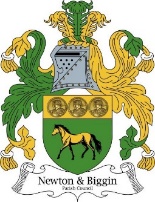 Dates for Newton and Biggin Parish Council Meetings and  Newsletter schedule 2021Contact Mrs Ruth Hughes for Newton Village Hall bookings on 01788 860725DayDateTimeVenue (TBC Pandemic dependent)CommentsThursday7 January 20217.30Newton Village HallExtraordinary meeting to sign off the Budget for 2021/22Thursday28 January 20217.30Newton Village HallThursday25 February 20217.30Newton Village HallThursday25 March 20217.30Newton Village HallDraft NewsletterThursday29 April 20217.30Newton Village HallThursday27 May 2021Annual Parish MeetingAnnual Assembly (TBC)6.307.30Newton Village HallNewton Village HallThursday24 June 20217.30Newton Village HallThursday29 July 20217.30Newton Village HallDraft NewsletterThursday26 August 20217.30Newton Village HallThursday30 September 20217.30Newton Village HallThursday28 October 20217.30Newton Village HallThursday25 November 20217.30Newton Village HallDraft NewsletterThursday 27 January 20227.30Newton Village Hall